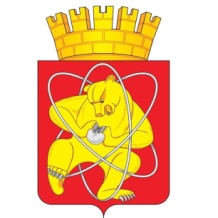 Городской округ«Закрытое административно – территориальное образование  Железногорск Красноярского края»АДМИНИСТРАЦИЯ ЗАТО г. ЖЕЛЕЗНОГОРСКПОСТАНОВЛЕНИЕ24.07.2023                                                                           	  	       		 № 1449г. ЖелезногорскО внесении изменений в постановление Администрации ЗАТО г. Железногорск от 06.11.2013 № 1758 «Об утверждении муниципальной программы ˮРазвитие транспортной системы, содержание и благоустройство территории ЗАТО Железногорскˮ»Руководствуясь статьей 16 Федерального закона от 06.10.2003 № 131-ФЗ «Об общих принципах организации местного самоуправления в Российской Федерации», статьей 13 Федерального закона от 08.11.2007 № 257-ФЗ «Об автомобильных дорогах и о дорожной деятельности в Российской Федерации и о внесении изменений в отдельные законодательные акты Российской Федерации», статьей 6 Федерального закона от 10.12.1995 
№ 196-ФЗ «О безопасности дорожного движения», Уставом ЗАТО Железногорск, в целях обеспечения удовлетворительного уровня технического состояния дорог местного значения, развития транспортной инфраструктуры и снижения аварийности на дорогах,ПОСТАНОВЛЯЮ:1. Внести следующие изменения в постановление Администрации ЗАТО г. Железногорск от 06.11.2013 № 1758 «Об утверждении муниципальной программы ˮРазвитие транспортной системы, содержание и благоустройство территории ЗАТО Железногорскˮ»:1.1. Приложение № 2.1 «Информация о ресурсном обеспечении муниципальной программы за счет средств местного бюджета, в том числе средств, поступивших из бюджетов других уровней бюджетной системы» к муниципальной программе «Развитие транспортной системы, содержание и благоустройство территории ЗАТО Железногорск» изложить в новой редакции (Приложение № 1).1.2. Приложение № 2.2 «Информация об источниках финансирования подпрограмм, отдельных мероприятий муниципальной программы (средства местного бюджета, в том числе средства, поступившие из бюджетов других уровней бюджетной системы)» к муниципальной программе «Развитие транспортной системы, содержание и благоустройство территории ЗАТО Железногорск» изложить в новой редакции (Приложение № 2).1.3. В приложении 4.1 к муниципальной программе «Развитие транспортной системы, содержание и благоустройство территории ЗАТО Железногорск»:- строку 7 таблицы раздела 1 «Паспорт Подпрограммы № 1» изложить в новой редакции:1.4. Приложение № 1 «Перечень и значения показателей результативности подпрограммы ˮОсуществление дорожной деятельности в отношении автомобильных дорог местного значенияˮ муниципальной программы  ˮРазвитие транспортной системы, содержание и благоустройство территории ЗАТО Железногорскˮ» изложить в новой редакции (Приложение № 3).2. Управлению внутреннего контроля Администрации ЗАТО г. Железногорск (В.Г. Винокурова) довести настоящее постановление до сведения населения через газету «Город и горожане».3. Отделу общественных связей Администрации ЗАТО г. Железногорск (И.С. Архипова) разместить настоящее постановление на официальном сайте Администрации ЗАТО г. Железногорск в информационно-телекоммуникационной сети «Интернет».4. Контроль над исполнением настоящего постановления возложить на первого заместителя Главы ЗАТО г. Железногорск по жилищно-коммунальному хозяйству Р.И. Вычужанина.5. Настоящее постановление  вступает в силу после его официального опубликования.Глава ЗАТО г. Железногорск				           	         Д.М. ЧернятинИнформация по ресурсному обеспечению подпрограммы, в том числе в разбивке по источникам финансирования по годам реализации подпрограммыФинансирование подпрограммы на 2023 – 2025 годы составит 849 882 706,15 рублей, в том числе за счет средств: федерального бюджета — 0,00 рублей,краевого бюджета — 99 931 131,94 рублей,в том числе:      2023 г. — 99 931 131,94 рублей,      2024 г. — 0,00 рублей,      2025 г. — 0,00 рублей.местного бюджета — 749 951 574,21 рублей,в том числе:      2023 г. — 277 971 528,21 рублей,      2024 г. — 235 990 023,00 рублей,      2025 г. — 235 990 023,00 рублей.Приложение № 1Приложение № 1Приложение № 1Приложение № 1Приложение № 1Приложение № 1к постановлению Администрациик постановлению Администрациик постановлению Администрациик постановлению Администрациик постановлению Администрациик постановлению АдминистрацииЗАТО г. ЖелезногорскЗАТО г. ЖелезногорскЗАТО г. ЖелезногорскЗАТО г. ЖелезногорскЗАТО г. ЖелезногорскЗАТО г. Железногорскот 24.07. 2023 № 1449от 24.07. 2023 № 1449от 24.07. 2023 № 1449от 24.07. 2023 № 1449от 24.07. 2023 № 1449от 24.07. 2023 № 1449Приложение № 2.1Приложение № 2.1Приложение № 2.1Приложение № 2.1к муниципальной программе "Развитие транспортной системы, содержание и благоустройство территории ЗАТО Железногорск"к муниципальной программе "Развитие транспортной системы, содержание и благоустройство территории ЗАТО Железногорск"к муниципальной программе "Развитие транспортной системы, содержание и благоустройство территории ЗАТО Железногорск"к муниципальной программе "Развитие транспортной системы, содержание и благоустройство территории ЗАТО Железногорск"к муниципальной программе "Развитие транспортной системы, содержание и благоустройство территории ЗАТО Железногорск"к муниципальной программе "Развитие транспортной системы, содержание и благоустройство территории ЗАТО Железногорск"Информация о ресурсном обеспечении муниципальной программы за счет средств местного бюджета, в том числе средств, 
поступивших из бюджетов других уровней бюджетной системыИнформация о ресурсном обеспечении муниципальной программы за счет средств местного бюджета, в том числе средств, 
поступивших из бюджетов других уровней бюджетной системыИнформация о ресурсном обеспечении муниципальной программы за счет средств местного бюджета, в том числе средств, 
поступивших из бюджетов других уровней бюджетной системыИнформация о ресурсном обеспечении муниципальной программы за счет средств местного бюджета, в том числе средств, 
поступивших из бюджетов других уровней бюджетной системыИнформация о ресурсном обеспечении муниципальной программы за счет средств местного бюджета, в том числе средств, 
поступивших из бюджетов других уровней бюджетной системыИнформация о ресурсном обеспечении муниципальной программы за счет средств местного бюджета, в том числе средств, 
поступивших из бюджетов других уровней бюджетной системыИнформация о ресурсном обеспечении муниципальной программы за счет средств местного бюджета, в том числе средств, 
поступивших из бюджетов других уровней бюджетной системыИнформация о ресурсном обеспечении муниципальной программы за счет средств местного бюджета, в том числе средств, 
поступивших из бюджетов других уровней бюджетной системыИнформация о ресурсном обеспечении муниципальной программы за счет средств местного бюджета, в том числе средств, 
поступивших из бюджетов других уровней бюджетной системыИнформация о ресурсном обеспечении муниципальной программы за счет средств местного бюджета, в том числе средств, 
поступивших из бюджетов других уровней бюджетной системыИнформация о ресурсном обеспечении муниципальной программы за счет средств местного бюджета, в том числе средств, 
поступивших из бюджетов других уровней бюджетной системыИнформация о ресурсном обеспечении муниципальной программы за счет средств местного бюджета, в том числе средств, 
поступивших из бюджетов других уровней бюджетной системыИнформация о ресурсном обеспечении муниципальной программы за счет средств местного бюджета, в том числе средств, 
поступивших из бюджетов других уровней бюджетной системыИнформация о ресурсном обеспечении муниципальной программы за счет средств местного бюджета, в том числе средств, 
поступивших из бюджетов других уровней бюджетной системыИнформация о ресурсном обеспечении муниципальной программы за счет средств местного бюджета, в том числе средств, 
поступивших из бюджетов других уровней бюджетной системырублейНаименование показателяКБККБККБККБККБККБККБК202320232024202420252025Итого на периодНаименование показателяКЦСРКЦСРКВСРКФСРКФСРКФСРКВР202320232024202420252025Итого на периодМуниципальная программа "Развитие транспортной системы, содержание и благоустройство территории ЗАТО Железногорск"12000000001200000000636 287 892,88636 287 892,88469 247 406,00469 247 406,00440 981 351,00440 981 351,001 546 516 649,88Резерв средств на исполнение условий соглашений о предоставлении межбюджетных трансфертов из вышестоящего бюджета в рамках муниципальной программы "Развитие транспортной системы, содержание и благоустройство территории ЗАТО Железногорск"120000001012000000103 059 770,793 059 770,790,000,000,000,003 059 770,79Финансовое управление Администрации ЗАТО г.Железногорск120000001012000000108013 059 770,793 059 770,790,000,000,000,003 059 770,79Дорожное хозяйство (дорожные фонды)120000001012000000108010409040904093 059 770,793 059 770,790,000,000,000,003 059 770,79Иные бюджетные ассигнования120000001012000000108010409040904098003 059 770,793 059 770,790,000,000,000,003 059 770,79Резервные средства120000001012000000108010409040904098703 059 770,793 059 770,790,000,000,000,003 059 770,79Подпрограмма "Осуществление дорожной деятельности в отношении автомобильных дорог местного значения"12100000001210000000377 902 660,15377 902 660,15235 990 023,00235 990 023,00235 990 023,00235 990 023,00849 882 706,15Капитальный ремонт, ремонт автомобильных дорог общего пользования местного значения за счет средств муниципального дорожного фонда1210000130121000013033 993 946,0033 993 946,000,000,000,000,0033 993 946,00Администрация закрытого административно-территориального образования город Железногорск1210000130121000013000933 993 946,0033 993 946,000,000,000,000,0033 993 946,00Дорожное хозяйство (дорожные фонды)1210000130121000013000904090409040933 993 946,0033 993 946,000,000,000,000,0033 993 946,00Закупка товаров, работ и услуг для обеспечения государственных (муниципальных) нужд1210000130121000013000904090409040920033 993 946,0033 993 946,000,000,000,000,0033 993 946,00Иные закупки товаров, работ и услуг для обеспечения государственных (муниципальных) нужд1210000130121000013000904090409040924033 993 946,0033 993 946,000,000,000,000,0033 993 946,00Приобретение основных средств для осуществления дорожной деятельности за счет средств муниципального дорожного фонда121000026012100002604 007 000,004 007 000,000,000,000,000,004 007 000,00Администрация закрытого административно-территориального образования город Железногорск121000026012100002600094 007 000,004 007 000,000,000,000,000,004 007 000,00Дорожное хозяйство (дорожные фонды)121000026012100002600090409040904094 007 000,004 007 000,000,000,000,000,004 007 000,00Предоставление субсидий бюджетным, автономным учреждениям и иным некоммерческим организациям121000026012100002600090409040904096004 007 000,004 007 000,000,000,000,000,004 007 000,00Субсидии бюджетным учреждениям121000026012100002600090409040904096104 007 000,004 007 000,000,000,000,000,004 007 000,00Расходы на содержание автомобильных дорог общего пользования местного значения за счет средств муниципального дорожного фонда12100002701210000270239 183 353,00239 183 353,00235 990 023,00235 990 023,00235 990 023,00235 990 023,00711 163 399,00Администрация закрытого административно-территориального образования город Железногорск12100002701210000270009239 183 353,00239 183 353,00235 990 023,00235 990 023,00235 990 023,00235 990 023,00711 163 399,00Дорожное хозяйство (дорожные фонды)12100002701210000270009040904090409239 183 353,00239 183 353,00235 990 023,00235 990 023,00235 990 023,00235 990 023,00711 163 399,00Предоставление субсидий бюджетным, автономным учреждениям и иным некоммерческим организациям12100002701210000270009040904090409600239 183 353,00239 183 353,00235 990 023,00235 990 023,00235 990 023,00235 990 023,00711 163 399,00Субсидии бюджетным учреждениям12100002701210000270009040904090409610239 183 353,00239 183 353,00235 990 023,00235 990 023,00235 990 023,00235 990 023,00711 163 399,00Расходы на осуществление дорожной деятельности в целях решения задач социально-экономического развития территорий за счет средств муниципального дорожного фонда12100S395012100S395053 895 634,6153 895 634,610,000,000,000,0053 895 634,61Администрация закрытого административно-территориального образования город Железногорск12100S395012100S395000953 895 634,6153 895 634,610,000,000,000,0053 895 634,61Дорожное хозяйство (дорожные фонды)12100S395012100S395000904090409040953 895 634,6153 895 634,610,000,000,000,0053 895 634,61Закупка товаров, работ и услуг для обеспечения государственных (муниципальных) нужд12100S395012100S395000904090409040920049 408 184,6149 408 184,610,000,000,000,0049 408 184,61Иные закупки товаров, работ и услуг для обеспечения государственных (муниципальных) нужд12100S395012100S395000904090409040924049 408 184,6149 408 184,610,000,000,000,0049 408 184,61Капитальные вложения в объекты государственной (муниципальной) собственности12100S395012100S39500090409040904094004 487 450,004 487 450,000,000,000,000,004 487 450,00Бюджетные инвестиции12100S395012100S39500090409040904094104 487 450,004 487 450,000,000,000,000,004 487 450,00Расходы на ремонт автомобильных дорог общего пользования местного значения, являющихся подъездами к садоводческим, огородническим некоммерческим товариществам, за счет средств муниципального дорожного фонда12100S507012100S507013 506 226,5413 506 226,540,000,000,000,0013 506 226,54Администрация закрытого административно-территориального образования город Железногорск12100S507012100S507000913 506 226,5413 506 226,540,000,000,000,0013 506 226,54Дорожное хозяйство (дорожные фонды)12100S507012100S507000904090409040913 506 226,5413 506 226,540,000,000,000,0013 506 226,54Закупка товаров, работ и услуг для обеспечения государственных (муниципальных) нужд12100S507012100S507000904090409040920013 506 226,5413 506 226,540,000,000,000,0013 506 226,54Иные закупки товаров, работ и услуг для обеспечения государственных (муниципальных) нужд12100S507012100S507000904090409040924013 506 226,5413 506 226,540,000,000,000,0013 506 226,54Расходы на капитальный ремонт и ремонт автомобильных дорог общего пользования местного значения за счет средств муниципального дорожного фонда12100S509012100S509030 674 200,0030 674 200,000,000,000,000,0030 674 200,00Администрация закрытого административно-территориального образования город Железногорск12100S509012100S509000930 674 200,0030 674 200,000,000,000,000,0030 674 200,00Дорожное хозяйство (дорожные фонды)12100S509012100S509000904090409040930 674 200,0030 674 200,000,000,000,000,0030 674 200,00Закупка товаров, работ и услуг для обеспечения государственных (муниципальных) нужд12100S509012100S509000904090409040920030 674 200,0030 674 200,000,000,000,000,0030 674 200,00Иные закупки товаров, работ и услуг для обеспечения государственных (муниципальных) нужд12100S509012100S509000904090409040924030 674 200,0030 674 200,000,000,000,000,0030 674 200,00Расходы за счет иных межбюджетных трансфертов за содействие развитию налогового потенциала (ремонт проездов)12100S745012100S74502 642 300,002 642 300,000,000,000,000,002 642 300,00Администрация закрытого административно-территориального образования город Железногорск12100S745012100S74500092 642 300,002 642 300,000,000,000,000,002 642 300,00Дорожное хозяйство (дорожные фонды)12100S745012100S74500090409040904092 642 300,002 642 300,000,000,000,000,002 642 300,00Закупка товаров, работ и услуг для обеспечения государственных (муниципальных) нужд12100S745012100S74500090409040904092002 642 300,002 642 300,000,000,000,000,002 642 300,00Иные закупки товаров, работ и услуг для обеспечения государственных (муниципальных) нужд12100S745012100S74500090409040904092402 642 300,002 642 300,000,000,000,000,002 642 300,00Подпрограмма "Повышение безопасности дорожного движения на дорогах общего пользования местного значения"12200000001220000000770 000,00770 000,00370 000,00370 000,0080 000,0080 000,001 220 000,00Временное перемещение, хранение, оценка и утилизация брошенных и бесхозяйных транспортных средств на территории ЗАТО Железногорск12200000101220000010200 000,00200 000,00200 000,00200 000,000,000,00400 000,00Администрация закрытого административно-территориального образования город Железногорск12200000101220000010009200 000,00200 000,00200 000,00200 000,000,000,00400 000,00Благоустройство12200000101220000010009050305030503200 000,00200 000,00200 000,00200 000,000,000,00400 000,00Закупка товаров, работ и услуг для обеспечения государственных (муниципальных) нужд12200000101220000010009050305030503200200 000,00200 000,00200 000,00200 000,000,000,00400 000,00Иные закупки товаров, работ и услуг для обеспечения государственных (муниципальных) нужд12200000101220000010009050305030503240200 000,00200 000,00200 000,00200 000,000,000,00400 000,00Проведение конкурсов по тематике "Безопасность дорожного движения в ЗАТО Железногорск"1220000020122000002080 000,0080 000,0080 000,0080 000,0080 000,0080 000,00240 000,00Администрация закрытого административно-территориального образования город Железногорск1220000020122000002000980 000,0080 000,0080 000,0080 000,0080 000,0080 000,00240 000,00Другие общегосударственные вопросы1220000020122000002000901130113011380 000,0080 000,0080 000,0080 000,0080 000,0080 000,00240 000,00Закупка товаров, работ и услуг для обеспечения государственных (муниципальных) нужд1220000020122000002000901130113011320080 000,0080 000,0080 000,0080 000,0080 000,0080 000,00240 000,00Иные закупки товаров, работ и услуг для обеспечения государственных (муниципальных) нужд1220000020122000002000901130113011324080 000,0080 000,0080 000,0080 000,0080 000,0080 000,00240 000,00Организация социальной рекламы и печатной продукции по безопасности дорожного движения1220000030122000003090 000,0090 000,0090 000,0090 000,000,000,00180 000,00Администрация закрытого административно-территориального образования город Железногорск1220000030122000003000990 000,0090 000,0090 000,0090 000,000,000,00180 000,00Другие общегосударственные вопросы1220000030122000003000901130113011390 000,0090 000,0090 000,0090 000,000,000,00180 000,00Закупка товаров, работ и услуг для обеспечения государственных (муниципальных) нужд1220000030122000003000901130113011320090 000,0090 000,0090 000,0090 000,000,000,00180 000,00Иные закупки товаров, работ и услуг для обеспечения государственных (муниципальных) нужд1220000030122000003000901130113011324090 000,0090 000,0090 000,0090 000,000,000,00180 000,00Уплата административных штрафов и иных платежей12200000401220000040400 000,00400 000,000,000,000,000,00400 000,00Администрация закрытого административно-территориального образования город Железногорск12200000401220000040009400 000,00400 000,000,000,000,000,00400 000,00Другие общегосударственные вопросы12200000401220000040009011301130113400 000,00400 000,000,000,000,000,00400 000,00Иные бюджетные ассигнования12200000401220000040009011301130113800400 000,00400 000,000,000,000,000,00400 000,00Уплата налогов, сборов и иных платежей12200000401220000040009011301130113850400 000,00400 000,000,000,000,000,00400 000,00Подпрограмма "Создание условий для предоставления транспортных услуг населению и организация транспортного обслуживания населения"12300000001230000000133 186 645,35133 186 645,35138 304 800,00138 304 800,00138 304 800,00138 304 800,00409 796 245,35Организация регулярных перевозок пассажирским автомобильным транспортом по муниципальным маршрутам12300000401230000040133 186 645,35133 186 645,35138 304 800,00138 304 800,00138 304 800,00138 304 800,00409 796 245,35Администрация закрытого административно-территориального образования город Железногорск12300000401230000040009133 186 645,35133 186 645,35138 304 800,00138 304 800,00138 304 800,00138 304 800,00409 796 245,35Транспорт12300000401230000040009040804080408133 186 645,35133 186 645,35138 304 800,00138 304 800,00138 304 800,00138 304 800,00409 796 245,35Закупка товаров, работ и услуг для обеспечения государственных (муниципальных) нужд12300000401230000040009040804080408200133 186 645,35133 186 645,35138 304 800,00138 304 800,00138 304 800,00138 304 800,00409 796 245,35Иные закупки товаров, работ и услуг для обеспечения государственных (муниципальных) нужд12300000401230000040009040804080408240133 186 645,35133 186 645,35138 304 800,00138 304 800,00138 304 800,00138 304 800,00409 796 245,35Подпрограмма "Организация благоустройства территории"12400000001240000000121 368 816,59121 368 816,5994 582 583,0094 582 583,0066 606 528,0066 606 528,00282 557 927,59Содержание сетей уличного освещения1240000010124000001062 352 248,5962 352 248,5955 253 175,0055 253 175,0027 269 120,0027 269 120,00144 874 543,59Администрация закрытого административно-территориального образования город Железногорск1240000010124000001000962 352 248,5962 352 248,5955 253 175,0055 253 175,0027 269 120,0027 269 120,00144 874 543,59Благоустройство1240000010124000001000905030503050362 272 248,5962 272 248,5955 253 175,0055 253 175,0027 269 120,0027 269 120,00144 794 543,59Расходы на выплаты персоналу в целях обеспечения выполнения функций государственными (муниципальными) органами, казенными учреждениями, органами управления государственными внебюджетными фондами1240000010124000001000905030503050310016 693 864,9116 693 864,9120 128 931,0020 128 931,000,000,0036 822 795,91Расходы на выплаты персоналу казенных учреждений1240000010124000001000905030503050311016 693 864,9116 693 864,9120 128 931,0020 128 931,000,000,0036 822 795,91Закупка товаров, работ и услуг для обеспечения государственных (муниципальных) нужд1240000010124000001000905030503050320040 160 176,0940 160 176,0935 115 849,0035 115 849,0027 269 120,0027 269 120,00102 545 145,09Иные закупки товаров, работ и услуг для обеспечения государственных (муниципальных) нужд1240000010124000001000905030503050324040 160 176,0940 160 176,0935 115 849,0035 115 849,0027 269 120,0027 269 120,00102 545 145,09Иные бюджетные ассигнования124000001012400000100090503050305038005 418 207,595 418 207,598 395,008 395,000,000,005 426 602,59Субсидии юридическим лицам (кроме некоммерческих организаций), индивидуальным предпринимателям, физическим лицам - производителям товаров, работ, услуг124000001012400000100090503050305038105 400 000,005 400 000,000,000,000,000,005 400 000,00Исполнение судебных актов1240000010124000001000905030503050383010 557,5910 557,590,000,000,000,0010 557,59Уплата налогов, сборов и иных платежей124000001012400000100090503050305038507 650,007 650,008 395,008 395,000,000,0016 045,00Профессиональная подготовка, переподготовка и повышение квалификации1240000010124000001000907050705070580 000,0080 000,000,000,000,000,0080 000,00Закупка товаров, работ и услуг для обеспечения государственных (муниципальных) нужд1240000010124000001000907050705070520080 000,0080 000,000,000,000,000,0080 000,00Иные закупки товаров, работ и услуг для обеспечения государственных (муниципальных) нужд1240000010124000001000907050705070524080 000,0080 000,000,000,000,000,0080 000,00Содержание прочих объектов благоустройства12400000201240000020732 792,00732 792,00724 792,00724 792,00732 792,00732 792,002 190 376,00Администрация закрытого административно-территориального образования город Железногорск12400000201240000020009732 792,00732 792,00724 792,00724 792,00732 792,00732 792,002 190 376,00Благоустройство12400000201240000020009050305030503732 792,00732 792,00724 792,00724 792,00732 792,00732 792,002 190 376,00Закупка товаров, работ и услуг для обеспечения государственных (муниципальных) нужд12400000201240000020009050305030503200732 792,00732 792,00724 792,00724 792,00732 792,00732 792,002 190 376,00Иные закупки товаров, работ и услуг для обеспечения государственных (муниципальных) нужд12400000201240000020009050305030503240732 792,00732 792,00724 792,00724 792,00732 792,00732 792,002 190 376,00Демонтаж, хранение или в необходимых случаях уничтожение рекламных конструкций, установленных и (или) эксплуатируемых без разрешений, срок действия которых не истек12400000601240000060100 000,00100 000,00100 000,00100 000,00100 000,00100 000,00300 000,00Администрация закрытого административно-территориального образования город Железногорск12400000601240000060009100 000,00100 000,00100 000,00100 000,00100 000,00100 000,00300 000,00Благоустройство12400000601240000060009050305030503100 000,00100 000,00100 000,00100 000,00100 000,00100 000,00300 000,00Закупка товаров, работ и услуг для обеспечения государственных (муниципальных) нужд12400000601240000060009050305030503200100 000,00100 000,00100 000,00100 000,00100 000,00100 000,00300 000,00Иные закупки товаров, работ и услуг для обеспечения государственных (муниципальных) нужд12400000601240000060009050305030503240100 000,00100 000,00100 000,00100 000,00100 000,00100 000,00300 000,00Содержание территорий общего пользования1240000070124000007039 130 776,0039 130 776,0038 504 616,0038 504 616,0038 504 616,0038 504 616,00116 140 008,00Администрация закрытого административно-территориального образования город Железногорск1240000070124000007000939 130 776,0039 130 776,0038 504 616,0038 504 616,0038 504 616,0038 504 616,00116 140 008,00Благоустройство1240000070124000007000905030503050339 130 776,0039 130 776,0038 504 616,0038 504 616,0038 504 616,0038 504 616,00116 140 008,00Предоставление субсидий бюджетным, автономным учреждениям и иным некоммерческим организациям1240000070124000007000905030503050360039 130 776,0039 130 776,0038 504 616,0038 504 616,0038 504 616,0038 504 616,00116 140 008,00Субсидии бюджетным учреждениям1240000070124000007000905030503050361039 130 776,0039 130 776,0038 504 616,0038 504 616,0038 504 616,0038 504 616,00116 140 008,00Разработка проекта благоустройства туристско-рекреационной зоны эко-парка "Олень-гора"12400001401240000140600 000,00600 000,000,000,000,000,00600 000,00Администрация закрытого административно-территориального образования город Железногорск12400001401240000140009600 000,00600 000,000,000,000,000,00600 000,00Благоустройство12400001401240000140009050305030503600 000,00600 000,000,000,000,000,00600 000,00Закупка товаров, работ и услуг для обеспечения государственных (муниципальных) нужд12400001401240000140009050305030503200600 000,00600 000,000,000,000,000,00600 000,00Иные закупки товаров, работ и услуг для обеспечения государственных (муниципальных) нужд12400001401240000140009050305030503240600 000,00600 000,000,000,000,000,00600 000,00Приобретение туалетных пластиковых кабин для размещения на территориях общего пользования12400001601240000160300 000,00300 000,000,000,000,000,00300 000,00Администрация закрытого административно-территориального образования город Железногорск12400001601240000160009300 000,00300 000,000,000,000,000,00300 000,00Благоустройство12400001601240000160009050305030503300 000,00300 000,000,000,000,000,00300 000,00Предоставление субсидий бюджетным, автономным учреждениям и иным некоммерческим организациям12400001601240000160009050305030503600300 000,00300 000,000,000,000,000,00300 000,00Субсидии бюджетным учреждениям12400001601240000160009050305030503610300 000,00300 000,000,000,000,000,00300 000,00Благоустройство территории общего пользования124000017012400001703 000 000,003 000 000,000,000,000,000,003 000 000,00Администрация закрытого административно-территориального образования город Железногорск124000017012400001700093 000 000,003 000 000,000,000,000,000,003 000 000,00Благоустройство124000017012400001700090503050305033 000 000,003 000 000,000,000,000,000,003 000 000,00Закупка товаров, работ и услуг для обеспечения государственных (муниципальных) нужд124000017012400001700090503050305032003 000 000,003 000 000,000,000,000,000,003 000 000,00Иные закупки товаров, работ и услуг для обеспечения государственных (муниципальных) нужд124000017012400001700090503050305032403 000 000,003 000 000,000,000,000,000,003 000 000,00Организация туристско-рекреационной зоны эко-парка "Олень-гора"12400S480012400S480015 153 000,0015 153 000,000,000,000,000,0015 153 000,00Администрация закрытого административно-территориального образования город Железногорск12400S480012400S480000915 153 000,0015 153 000,000,000,000,000,0015 153 000,00Благоустройство12400S480012400S480000905030503050315 153 000,0015 153 000,000,000,000,000,0015 153 000,00Закупка товаров, работ и услуг для обеспечения государственных (муниципальных) нужд12400S480012400S480000905030503050320015 153 000,0015 153 000,000,000,000,000,0015 153 000,00Иные закупки товаров, работ и услуг для обеспечения государственных (муниципальных) нужд12400S480012400S480000905030503050324015 153 000,0015 153 000,000,000,000,000,0015 153 000,00И.о. руководителя Управления городского хозяйстваИ.о. руководителя Управления городского хозяйстваИ.о. руководителя Управления городского хозяйстваИ.о. руководителя Управления городского хозяйстваИ.о. руководителя Управления городского хозяйстваТ.В. СинкинаТ.В. СинкинаТ.В. СинкинаПриложение № 2к постановлению Администрации ЗАТО г. Железногорск
от 24.07.2023 № 1449Приложение № 2к постановлению Администрации ЗАТО г. Железногорск
от 24.07.2023 № 1449Приложение № 2к постановлению Администрации ЗАТО г. Железногорск
от 24.07.2023 № 1449Приложение № 2.2к муниципальной программе "Развитие транспортной системы, содержание и благоустройство территории ЗАТО Железногорск"Приложение № 2.2к муниципальной программе "Развитие транспортной системы, содержание и благоустройство территории ЗАТО Железногорск"Приложение № 2.2к муниципальной программе "Развитие транспортной системы, содержание и благоустройство территории ЗАТО Железногорск"Информация об источниках финансирования подпрограмм, отдельных мероприятий муниципальной программы (средства местного бюджета, в том числе средства, поступившие из бюджетов других уровней бюджетной системы)Информация об источниках финансирования подпрограмм, отдельных мероприятий муниципальной программы (средства местного бюджета, в том числе средства, поступившие из бюджетов других уровней бюджетной системы)Информация об источниках финансирования подпрограмм, отдельных мероприятий муниципальной программы (средства местного бюджета, в том числе средства, поступившие из бюджетов других уровней бюджетной системы)Информация об источниках финансирования подпрограмм, отдельных мероприятий муниципальной программы (средства местного бюджета, в том числе средства, поступившие из бюджетов других уровней бюджетной системы)Информация об источниках финансирования подпрограмм, отдельных мероприятий муниципальной программы (средства местного бюджета, в том числе средства, поступившие из бюджетов других уровней бюджетной системы)Информация об источниках финансирования подпрограмм, отдельных мероприятий муниципальной программы (средства местного бюджета, в том числе средства, поступившие из бюджетов других уровней бюджетной системы)Информация об источниках финансирования подпрограмм, отдельных мероприятий муниципальной программы (средства местного бюджета, в том числе средства, поступившие из бюджетов других уровней бюджетной системы)СтатусНаименование муниципальной программы, подпрограммы муниципальной программыУровень бюджетной системы / источники финансированияОценка расходов (руб.), годыОценка расходов (руб.), годыОценка расходов (руб.), годыОценка расходов (руб.), годыСтатусНаименование муниципальной программы, подпрограммы муниципальной программыУровень бюджетной системы / источники финансированияОценка расходов (руб.), годыОценка расходов (руб.), годыОценка расходов (руб.), годыОценка расходов (руб.), годыСтатусНаименование муниципальной программы, подпрограммы муниципальной программыУровень бюджетной системы / источники финансированияОценка расходов (руб.), годыОценка расходов (руб.), годыОценка расходов (руб.), годыОценка расходов (руб.), годыСтатусНаименование муниципальной программы, подпрограммы муниципальной программыУровень бюджетной системы / источники финансирования2023
год2024
год2025
годИтого на периодМуниципальная
программаРазвитие транспортной системы, содержание и благоустройство территории ЗАТО Железногорсквсего636 287 892,88469 247 406,00440 981 351,001 546 516 649,88Муниципальная
программаРазвитие транспортной системы, содержание и благоустройство территории ЗАТО Железногорск      в том числе:Муниципальная
программаРазвитие транспортной системы, содержание и благоустройство территории ЗАТО Железногорск      федеральный бюджет0,000,000,000,00Муниципальная
программаРазвитие транспортной системы, содержание и благоустройство территории ЗАТО Железногорск      краевой бюджет114 931 131,940,000,00114 931 131,94Муниципальная
программаРазвитие транспортной системы, содержание и благоустройство территории ЗАТО Железногорск      местный бюджет521 356 760,94469 247 406,00440 981 351,001 431 585 517,94Подпрограмма 1Осуществление дорожной деятельности в отношении автомобильных дорог местного значениявсего377 902 660,15235 990 023,00235 990 023,00849 882 706,15Подпрограмма 1Осуществление дорожной деятельности в отношении автомобильных дорог местного значения      в том числе:Подпрограмма 1Осуществление дорожной деятельности в отношении автомобильных дорог местного значения      федеральный бюджет0,000,000,000,00Подпрограмма 1Осуществление дорожной деятельности в отношении автомобильных дорог местного значения      краевой бюджет99 931 131,940,000,0099 931 131,94Подпрограмма 1Осуществление дорожной деятельности в отношении автомобильных дорог местного значения      местный бюджет277 971 528,21235 990 023,00235 990 023,00749 951 574,21Подпрограмма 2Повышение безопасности дорожного движения на дорогах общего пользования местного значениявсего770 000,00370 000,0080 000,001 220 000,00Подпрограмма 2Повышение безопасности дорожного движения на дорогах общего пользования местного значения      в том числе:Подпрограмма 2Повышение безопасности дорожного движения на дорогах общего пользования местного значения      федеральный бюджет0,000,000,000,00Подпрограмма 2Повышение безопасности дорожного движения на дорогах общего пользования местного значения      краевой бюджет0,000,000,000,00Подпрограмма 2Повышение безопасности дорожного движения на дорогах общего пользования местного значения      местный бюджет770 000,00370 000,0080 000,001 220 000,00Подпрограмма 3Создание условий для предоставления транспортных услуг населению и организация транспортного обслуживания населениявсего133 186 645,35138 304 800,00138 304 800,00409 796 245,35Подпрограмма 3Создание условий для предоставления транспортных услуг населению и организация транспортного обслуживания населения      в том числе:Подпрограмма 3Создание условий для предоставления транспортных услуг населению и организация транспортного обслуживания населения      федеральный бюджет0,000,000,000,00Подпрограмма 3Создание условий для предоставления транспортных услуг населению и организация транспортного обслуживания населения      краевой бюджет0,000,000,000,00Подпрограмма 3Создание условий для предоставления транспортных услуг населению и организация транспортного обслуживания населения      местный бюджет133 186 645,35138 304 800,00138 304 800,00409 796 245,35Подпрограмма 4Организация благоустройства территориивсего121 368 816,5994 582 583,0066 606 528,00282 557 927,59Подпрограмма 4Организация благоустройства территории      в том числе:Подпрограмма 4Организация благоустройства территории      федеральный бюджет0,000,000,000,00Подпрограмма 4Организация благоустройства территории      краевой бюджет15 000 000,000,000,0015 000 000,00Подпрограмма 4Организация благоустройства территории      местный бюджет106 368 816,5994 582 583,0066 606 528,00267 557 927,59Отдельное мероприятие 1 программы Резерв средств на исполнение условий соглашений о предоставлении межбюджетных трансфертов из вышестоящего бюджета в рамках муниципальной программы "Развитие транспортной системы, содержание и благоустройство территории ЗАТО Железногорск"всего3 059 770,790,000,003 059 770,79Отдельное мероприятие 1 программы Резерв средств на исполнение условий соглашений о предоставлении межбюджетных трансфертов из вышестоящего бюджета в рамках муниципальной программы "Развитие транспортной системы, содержание и благоустройство территории ЗАТО Железногорск"      в том числе:Отдельное мероприятие 1 программы Резерв средств на исполнение условий соглашений о предоставлении межбюджетных трансфертов из вышестоящего бюджета в рамках муниципальной программы "Развитие транспортной системы, содержание и благоустройство территории ЗАТО Железногорск"      федеральный бюджет0,000,000,000,00Отдельное мероприятие 1 программы Резерв средств на исполнение условий соглашений о предоставлении межбюджетных трансфертов из вышестоящего бюджета в рамках муниципальной программы "Развитие транспортной системы, содержание и благоустройство территории ЗАТО Железногорск"      краевой бюджет0,000,000,000,00Отдельное мероприятие 1 программы Резерв средств на исполнение условий соглашений о предоставлении межбюджетных трансфертов из вышестоящего бюджета в рамках муниципальной программы "Развитие транспортной системы, содержание и благоустройство территории ЗАТО Железногорск"      местный бюджет3 059 770,790,000,003 059 770,79И.о. руководителя Управления городского хозяйстваИ.о. руководителя Управления городского хозяйстваТ.В. СинкинаТ.В. СинкинаПриложение № 3
к постановлению Администрации ЗАТО г. Железногорск
от 24.07.2023 № 1449Приложение № 3
к постановлению Администрации ЗАТО г. Железногорск
от 24.07.2023 № 1449Приложение № 2
к подпрограмме «Осуществление дорожной деятельности в отношении автомобильных дорог местного значения»Приложение № 2
к подпрограмме «Осуществление дорожной деятельности в отношении автомобильных дорог местного значения»Перечень мероприятий подпрограммы «Осуществление дорожной деятельности в отношении автомобильных дорог местного значения»
муниципальной программы «Развитие транспортной системы, содержание и благоустройство территории ЗАТО Железногорск»Перечень мероприятий подпрограммы «Осуществление дорожной деятельности в отношении автомобильных дорог местного значения»
муниципальной программы «Развитие транспортной системы, содержание и благоустройство территории ЗАТО Железногорск»Перечень мероприятий подпрограммы «Осуществление дорожной деятельности в отношении автомобильных дорог местного значения»
муниципальной программы «Развитие транспортной системы, содержание и благоустройство территории ЗАТО Железногорск»Перечень мероприятий подпрограммы «Осуществление дорожной деятельности в отношении автомобильных дорог местного значения»
муниципальной программы «Развитие транспортной системы, содержание и благоустройство территории ЗАТО Железногорск»Перечень мероприятий подпрограммы «Осуществление дорожной деятельности в отношении автомобильных дорог местного значения»
муниципальной программы «Развитие транспортной системы, содержание и благоустройство территории ЗАТО Железногорск»Перечень мероприятий подпрограммы «Осуществление дорожной деятельности в отношении автомобильных дорог местного значения»
муниципальной программы «Развитие транспортной системы, содержание и благоустройство территории ЗАТО Железногорск»Перечень мероприятий подпрограммы «Осуществление дорожной деятельности в отношении автомобильных дорог местного значения»
муниципальной программы «Развитие транспортной системы, содержание и благоустройство территории ЗАТО Железногорск»Перечень мероприятий подпрограммы «Осуществление дорожной деятельности в отношении автомобильных дорог местного значения»
муниципальной программы «Развитие транспортной системы, содержание и благоустройство территории ЗАТО Железногорск»Перечень мероприятий подпрограммы «Осуществление дорожной деятельности в отношении автомобильных дорог местного значения»
муниципальной программы «Развитие транспортной системы, содержание и благоустройство территории ЗАТО Железногорск»Перечень мероприятий подпрограммы «Осуществление дорожной деятельности в отношении автомобильных дорог местного значения»
муниципальной программы «Развитие транспортной системы, содержание и благоустройство территории ЗАТО Железногорск»Перечень мероприятий подпрограммы «Осуществление дорожной деятельности в отношении автомобильных дорог местного значения»
муниципальной программы «Развитие транспортной системы, содержание и благоустройство территории ЗАТО Железногорск»Цели, задачи, мероприятия подпрограммыНаименование главного распорядителя бюджетных средствКБККБККБККБКРасходы, рублейРасходы, рублейРасходы, рублейРасходы, рублейОжидаемый результат от реализации подпрограммного мероприятия (в натуральном выражении)Цели, задачи, мероприятия подпрограммыНаименование главного распорядителя бюджетных средствКБККБККБККБКРасходы, рублейРасходы, рублейРасходы, рублейРасходы, рублейОжидаемый результат от реализации подпрограммного мероприятия (в натуральном выражении)Цели, задачи, мероприятия подпрограммыНаименование главного распорядителя бюджетных средствКЦСРКВСРКФСРКВР2023
год2024
год2025
годИтого на периодОжидаемый результат от реализации подпрограммного мероприятия (в натуральном выражении)Цель подпрограммы: Осуществление дорожной деятельности в отношении автомобильных дорог местного значенияЦель подпрограммы: Осуществление дорожной деятельности в отношении автомобильных дорог местного значенияЦель подпрограммы: Осуществление дорожной деятельности в отношении автомобильных дорог местного значенияЦель подпрограммы: Осуществление дорожной деятельности в отношении автомобильных дорог местного значенияЦель подпрограммы: Осуществление дорожной деятельности в отношении автомобильных дорог местного значенияЦель подпрограммы: Осуществление дорожной деятельности в отношении автомобильных дорог местного значенияЦель подпрограммы: Осуществление дорожной деятельности в отношении автомобильных дорог местного значенияЦель подпрограммы: Осуществление дорожной деятельности в отношении автомобильных дорог местного значенияЦель подпрограммы: Осуществление дорожной деятельности в отношении автомобильных дорог местного значенияЦель подпрограммы: Осуществление дорожной деятельности в отношении автомобильных дорог местного значенияЦель подпрограммы: Осуществление дорожной деятельности в отношении автомобильных дорог местного значенияЗадача 1. Обеспечение выполнения работ по комплексному содержанию автомобильных дорогЗадача 1. Обеспечение выполнения работ по комплексному содержанию автомобильных дорогЗадача 1. Обеспечение выполнения работ по комплексному содержанию автомобильных дорогЗадача 1. Обеспечение выполнения работ по комплексному содержанию автомобильных дорогЗадача 1. Обеспечение выполнения работ по комплексному содержанию автомобильных дорогЗадача 1. Обеспечение выполнения работ по комплексному содержанию автомобильных дорогЗадача 1. Обеспечение выполнения работ по комплексному содержанию автомобильных дорогЗадача 1. Обеспечение выполнения работ по комплексному содержанию автомобильных дорогЗадача 1. Обеспечение выполнения работ по комплексному содержанию автомобильных дорогЗадача 1. Обеспечение выполнения работ по комплексному содержанию автомобильных дорогЗадача 1. Обеспечение выполнения работ по комплексному содержанию автомобильных дорогРасходы на содержание автомобильных дорог общего пользования местного значения за счет средств муниципального дорожного фондаАдминистрация закрытого административно-территориального образования город Железногорск12100002700090409610239 183 353,00235 990 023,00235 990 023,00711 163 399,00Субсидия МБУ "Комбинат благоустройства" на выполнение муниципального задания по содержанию дорог общего пользования местного значения за счет средств бюджета ЗАТО ЖелезногорскЗадача 2. Выполнение ремонта, капитального ремонта, реконструкции и строительства автомобильных дорогЗадача 2. Выполнение ремонта, капитального ремонта, реконструкции и строительства автомобильных дорогЗадача 2. Выполнение ремонта, капитального ремонта, реконструкции и строительства автомобильных дорогЗадача 2. Выполнение ремонта, капитального ремонта, реконструкции и строительства автомобильных дорогЗадача 2. Выполнение ремонта, капитального ремонта, реконструкции и строительства автомобильных дорогЗадача 2. Выполнение ремонта, капитального ремонта, реконструкции и строительства автомобильных дорогЗадача 2. Выполнение ремонта, капитального ремонта, реконструкции и строительства автомобильных дорогЗадача 2. Выполнение ремонта, капитального ремонта, реконструкции и строительства автомобильных дорогЗадача 2. Выполнение ремонта, капитального ремонта, реконструкции и строительства автомобильных дорогЗадача 2. Выполнение ремонта, капитального ремонта, реконструкции и строительства автомобильных дорогЗадача 2. Выполнение ремонта, капитального ремонта, реконструкции и строительства автомобильных дорогРасходы на осуществление дорожной деятельности в целях решения задач социально-экономического развития территорий за счет средств муниципального дорожного фондаАдминистрация закрытого административно-территориального образования город Железногорск12100S3950009040924049 408 184,610,000,0049 408 184,61Ремонт ул. Саянская, дорог пос. Подгорный: ул. Заводская, ул. Боровая, участок ул. Кировская, участок ул. ДальняяРасходы на осуществление дорожной деятельности в целях решения задач социально-экономического развития территорий за счет средств муниципального дорожного фондаАдминистрация закрытого административно-территориального образования город Железногорск12100S395000904094104 487 450,000,000,004 487 450,00Проектирование строительства проезда от ул. Заводской до здания по ул. Черемуховая, 16 в поселке ПодгорныйРасходы на ремонт автомобильных дорог общего пользования местного значения, являющихся подъездами к садоводческим, огородническим некоммерческим товариществам, за счет средств муниципального дорожного фондаАдминистрация закрытого административно-территориального образования город Железногорск12100S5070009040924013 506 226,540,000,0013 506 226,54Ремонт автомобильной дороги от ул. Заводская до ПТБО (пос. Подгорный)Расходы на капитальный ремонт и ремонт автомобильных дорог общего пользования местного значения за счет средств муниципального дорожного фондаАдминистрация закрытого административно-территориального образования город Железногорск12100S5090009040924030 674 200,000,000,0030 674 200,00Ремонт автодороги проспект Курчатова на участке от КПП-3 до ул. ВосточнаяРасходы за счет иных межбюджетных трансфертов за содействие развитию налогового потенциала (ремонт проездов)Администрация закрытого административно-территориального образования город Железногорск12100S745000904092402 642 300,000,000,002 642 300,00Ремонт проездов на внутриквартальных территорияхКапитальный ремонт, ремонт автомобильных дорог общего пользования местного значения за счет средств муниципального дорожного фондаАдминистрация закрытого административно-территориального образования город Железногорск1210000130009040924033 993 946,000,000,0033 993 946,00Ремонт проездов на внутриквартальных территориях, ремонт тротуаровПриобретение основных средств для осуществления дорожной деятельностиАдминистрация закрытого административно-территориального образования город Железногорск121000026000904096104 007 000,000,000,004 007 000,00Приобретение установки для приготовления и укладки литого асфальтаИтого по подпрограмме:Х1210000000XXX377 902 660,15235 990 023,00235 990 023,00849 882 706,15X         в том числе:Главный распорядитель бюджетных средств 1:Администрация закрытого административно-территориального образования город Железногорск1210000000009XX377 902 660,15235 990 023,00235 990 023,00849 882 706,15ХИ.о. руководителя Управления городского хозяйстваИ.о. руководителя Управления городского хозяйстваИ.о. руководителя Управления городского хозяйстваИ.о. руководителя Управления городского хозяйстваИ.о. руководителя Управления городского хозяйстваТ.В. СинкинаТ.В. Синкина